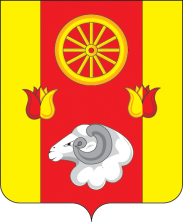 Российская ФедерацияРостовская область Ремонтненский район Администрация Денисовского сельского поселенияПОСТАНОВЛЕНИЕ30.05.2017  года                                           № 60                                               п. ДенисовскийО подготовке объектов социальной сферы, инженерной инфраструктуры, жилищно-коммунального хозяйства к работе в осенне-зимний период 2017-2018 г.г.В целях обеспечения своевременной и качественной подготовки объектов социальной сферы, инженерной инфраструктуры и жилищно-коммунального к работе в осенне-зимний период 2017-2018 г.г.,ПОСТАНОВЛЯЮ:          	1. Утвердить план мероприятий по подготовке объектов социальной сферы, инженерной инфраструктуры и жилищно-коммунального хозяйства к работе в осенне-зимний период 2017-2018 гг. на территории Денисовского сельского поселения (приложение № 1)          	2. Утвердить состав комиссии по подготовке и приему учреждений к работе в зимних условиях 2017-2018 гг., (приложение № 2), возложить на комиссию функции координации и контроля работ.          	3. Утвердить программу  по проведению проверки готовности учреждений социальной сферы к отопительному периоду 2017-2018 гг.           4. Утвердить график проведения проверки готовности учреждений социальной сферы к отопительному периоду 2017-2018 гг. (приложение № 3)           5. Контроль за исполнением постановления оставляю за собой.Глава АдминистрацииДенисовского сельского поселения                                                                          О.А. АпанасенкоПлан мероприятийпо подготовке объектов социальной сферы и инженерной инфраструктуры   к работе в осеннее - зимний период 2017-2018 годы по Денисовскому  сельскому поселениюАдминистрация Денисовского сельского поселенияПриложение № 2 к постановлению Администрации Денисовскогосельского поселения от 30. 05.2017 № 60КОМИССИЯпо подготовке и приему учреждений в осенне–зимний период  2017 - 2018 гг. Апанасенко Олеся Аркадьевна                 глава Администрации Денисовского сельского  поселения                                                                     - председатель комиссииЧлены комиссии:Юхно Евгений Александрович               главный специалист по вопросам ЖКХ,                                                                     земельным и имущественным отношениям                                                                   администрации Денисовского сельского поселения    Стасенко Ирина Ивановна                      ведущий специалист - экономист                                                                    администрации Денисовского сельского поселения    Приложение № 3к постановлению Администрации Денисовскогосельского поселения от 30. 05.2017 № 60График проверки готовности учреждений социальной сферы к отопительному периоду 2017 - 2018 гг.Приложение № 1к постановлениюАдминистрации Денисовскогосельского поселения  от 30. 05.2017 № 60 №п/пНаименованиеобъектаВид мероприятий,работЕд. измер.Кол-воценаСтоимостьработтыс.руб.Стоимостьработтыс.руб.Стоимостьработтыс.руб.СрокисполненияответственныйИсточник финансированияИсточник финансированияИсточник финансирования№п/пНаименованиеобъектаВид мероприятий,работЕд. измер.Кол-воценаСтоимостьработтыс.руб.Стоимостьработтыс.руб.Стоимостьработтыс.руб.Срокисполненияответственныйсобств. средстватыс. руб.м/бтыс.руб.обл/бтыс.руб.1Администрация Денисовского с.п.Приобретение углятн.326,101.07.-30.09.201701.07.-30.09.2017Глава администрации26,11Администрация Денисовского с.п.Покраска и побелка помещенияп.м.---0,501.07.-30.09.201701.07.-30.09.2017Глава администрации0,51Администрация Денисовского с.п.ИТОГО:ИТОГО:ИТОГО:ИТОГО:ИТОГО:ИТОГО:ИТОГО:ИТОГО:ИТОГО:0,526,1№№ ппОбъект, подлежащий проверкеСроки проверки1231.Администрация Денисовского сельского поселенияс 25.08.2017 г. по 05.09.2017 г.